Informuojame, kad UAB „Kauno vandenys“ nuo š. m. rugsėjo 16 d. iki š. m. gruodžio 23 d. atliks vandentiekio tinklų rekonstravimo darbus Piliakalnio ir Jiesios gatvėse, Kauno mieste. Vykdant darbus galimi vandens tiekimo sutrikimai, vandens slėgio svyravimai ir galimas vandens susidrumstimas Naujamiesčio, Senamiesčio, Vilijampolės m/r, Jiesios ir Piliakalnio g. Pastebėjus vandens tiekimo sutrikimus prašome informuoti UAB „Kauno vandenys“ vandentiekio avarinę tarnybą tel. (8 37) 31 35 92. ATSIPRAŠOME UŽ LAIKINUS NEPATOGUMUSUAB ,,Kauno vandenys“ atliekami darbai:
lapkričio 15 d.A. Merkio g.(Lapės); Girios g.(Giraitės k.), Laimės g., Miestelėnų g. (Seniavos k.) Vaidoto g., Plento g., Šeštokų g., Leipalingio g. – plaunami vandentiekio tinklai dėl vandens kokybės; Žeimenos g. 177 – atliekama vandentiekio sklendžių profilaktika;Kaniukų 3-oji g. 7  - remontuojamas vandentiekio šulinys.Šarkuvos g. 20, S. Hariso g. 25, Rokiškio g. 3 – atliekama buitinių nuotekų tinklų profilaktika.Taikos pr. 113, M. Daukšos g. – atliekama lietaus nuotekų tinklų profilaktika.Neries g. 1, S. Hariso g. 25, Pramonės g. 47, M. Daukšos g. – atliekama nuotekų tinklų televizinė diagnostika.Kilus klausimams skambinti:Klientų aptarnavimas/Avarinė tarnyba – 8 800 20 000.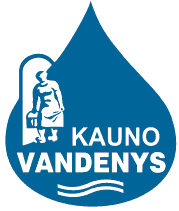 uždaroji akcinė bendrovė „Kauno vandenys“uždaroji akcinė bendrovė „Kauno vandenys“